CURRICULUM VITAE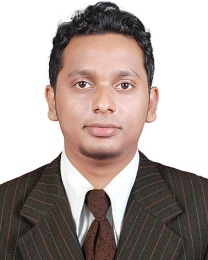 LIJO Email: lijo.376516@2freemail.com C/o-Mob: +971501685421	CAREER OBJECTIVESeeking new challenging job which is parallel to my professional experience and abilities, to be one of the key of the company’s vision into realization through strong dedication, hard work and good leadership skills to enable the organization to deliver strategic new initiatives on time, within budget and scope. Make my learning curve to move in linear fashion along with growth of my functional skills coupled with overall personality development in order to face the challenging time ahead.PROFILE SUMMARYA Mechanical Engineer graduate with 4 plus years’ of experience in the field of construction. Experience with the leading electromechanical contracting company in Dubai under various projects with reputed consultants and clients. A wide range of experience in the field of execution, estimation and supervision of HVAC, Fire Fighting, Plumbing systems for Residential and Commercial Buildings.WORK EXPERIENCEOverall Work Expertise:4 year’s Exp(2 year’s Dubai exp and 2 year’s India exp) Key Duties and Responsibilities:Read and review the contract specifications, drawings and BOQ for understanding the scope of work.Handle all materials and shop drawings related submissions and follow up for approval from consultant from the initial stage of execution.Plan, manage and complete specific projects within given time and budget with approved quality.Tracking up the variation works and preparation of substantial documents for the external variation works.Preparation of procurement schedule and quantity takeoff.Coordination with supplier for regular follow-up and material delivery Arranging & forecasting of manpower, material, tools & machineries as per project requirement.Effectively ensuring the work in regard to project quality plan, safety plan, inspection plantesting and commissioning etc.Close coordination with the consultant regarding the technical issues at site.Conducting work inspection, material inspections, NCR clearance  with the consultant for final approval.Submission of RFI’s and CVI for the smooth operation of works at site.Preparation ofmonthly , weekly and daily site report for tracking up the progress at site.Close coordination with the main contractor for planning and execution of work as per the clause 14 program..Preparation of method statements , risk assessment and to carry out the work as per the approved  procedure by the consultant. Track & control on material ,labour output, site resources and ensuring safety & quality as per the standards,Represent and attend all project progress and technical meeting with the consultant, client, project managers, sub-contractors and highlighting critical, technical and pending response from the consultant. Preparation of O&M manuals, as built drawings, warranty certificates for the final handover of the projectCompany Name                        :  Taiba Engineering ConsultantsOccupation or Position Held   :  Mechanical EngineerTime Period			    :  Feb 2017 to Nov 2017List of Major Projects HandledLiberty Convention Center Hall Project.Client          : Abdul RahmanConsultant  :Awa TeknikPvt Ltd.Company Name                        :  Convrgnt Value Engineering LLCOccupation or Position Held   :  Mechanical EngineerTime Period			    :  March 2016 till  Jan 2017List of Major Projects HandledDubai Water front Badrah Retail Center ProjectClient : Nakheel PJSCConsultant :Arif and BintoakFalaknaz Residential Building ( 2B+G+8+9HC+Roof)Client 	   : Saeed Mohammed Bin FalaknazConsultant  :Golden Square Engineering ConsultantCompany Name                        :  PGS Gulf Contracting LLCOccupation or Position Held   :  Mechanical EngineerTime Period			    :  Jan 2015 to Jan 2016List of Major Projects HandleDubai Lagoon Project ( 48 G+7 Residential Buildings,)Client :Schon Properties and XanaduConsultant : Aroom architects and Consultants68 Villa Project ( Orange Lake at Jumeirah Golf Estates)Client          : IndigoConsultant  :Archgroup International ConsultantsCompany Name                        :  Dora Infrastructure and Pvt ltdOccupation or Position Held   :  Jr.Mechanical EngineerTime Period			    :  June 2013 to Dec 2014ACADEMIC PROFILESBachelors in Mechanical Engineering from Anna University Chennai, with 7.2 GPA during the year 2009-2013.SpecializationDiploma in HVAC, Plumbing and Fire Fighting Design.Diploma in Quality Control ASNT NDT Level II certificate.BASIC COMPUTER KNOWLEDGE INAuto CADPro-EAnsysMicrosoft OfficeOracle HybridPERSONAL DETAILSDate of Birth		:	30/12/1991Sex			:	MaleMarital Status	            :	SingleNationality		:	IndianReligion		:	Christian                        Availability                 :           Immediately                        Languages Known      :	English, Hindi, Malayalam, and Tamil		Visa Status		:	Visit Visa DECLARATIONI consider myself familiar with Mechanical Engineering Aspects.  I am also confident of my ability to work in a team. I hereby declare that the information furnished above is true to the best of my knowledge.			(LIJO)